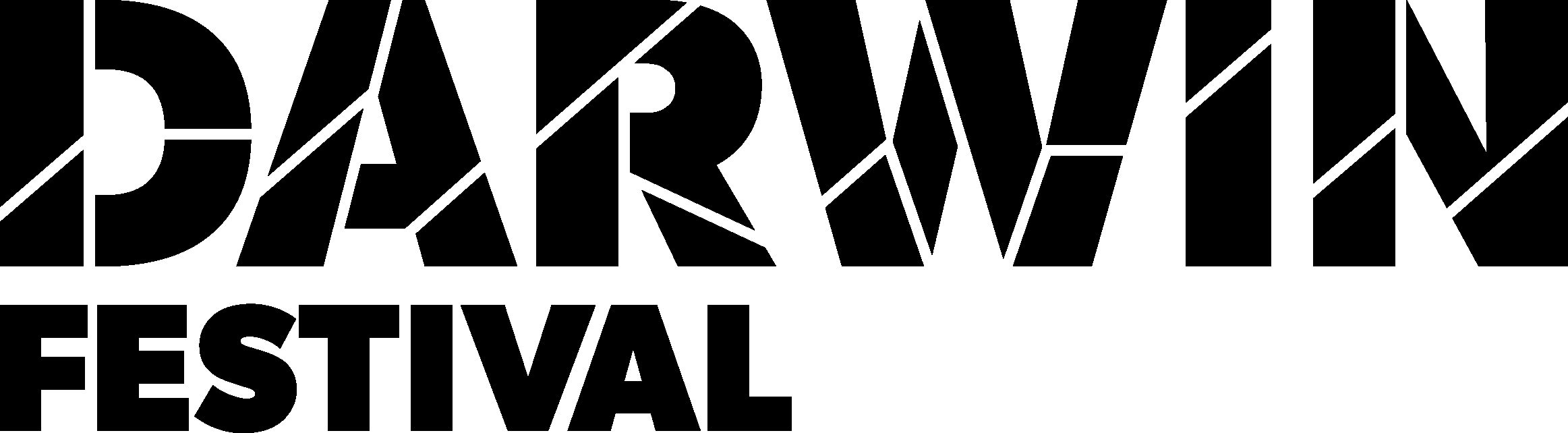 8 – 25 August 2019Large Print Program GuideYour Festival Guide Access 										5How to book 									7Welcome 									1540 years of your Festival			 			20The Victoria Spiegeltent 						25Opening weekend highlights 					27	Theatre 										34Circus 										50Opera and classical music 						53	Dance 										56Family 										63Comedy 									68Cabaret 										78Music 										84Festival Park 								108Words and ideas 								119Film 										126Visual arts 									129Darwin Festival for schools 					143Industry engagement 							144Festival venues 								154Program details are correct at time of printing but are subject to change where necessary and without notice. Please check darwinfestival.org.au for up-to-date details.Please be aware that you may be filmed or photographed while taking part in Festival events. Any footage or photos may be used to promote the Festival in the future.Darwin Festival takes your privacy seriously. For our full Privacy Policy visit darwinfestival.org.au/privacy-policyAcknowledgement of countryDarwin Festival takes place on the land of the Larrakia people. We wish to pay our respects to the traditional owners of this Country and to their ancestors. As the Festival welcomes contemporary artists and art from around the world, we also celebrate the continuing culture of the Larrakia. AccessWhen booking your tickets, please advise our staff if you have any access requirements. For additional information regarding accessibility and access bookings, please contact us at access@darwinfestival.org.au,call 08 8943 4200 or visit darwinfestival.org.auWe encourage people who use the National Relay Service to contact us on 08 8943 4200.Companion CardCompanion Card holders are entitled to concession-priced tickets and a complimentary ticket for their companion.Accessible EntryIf an event listing does not include wheelchair accessibility, level access to the venue may be limited. Please contact Darwin Festival for further information. Tracks Dance Company is suitable for assisted wheelchair access. There is limited accessible car parking available at The Amphitheatre and The Esplanade. Darwin Railway Club and Fannie Bay Gaol do not have accessible toilet facilities. Patrons at Brown’s Mart Theatre and Happy Yess will need to use the accessible facilities in Festival Park.Deaf Audiences Darwin Festival will provide Auslan sign interpreted performances for a limited number of events in consultation with Deaf NT. Please check the Accessibility page on darwinfestival.org.au for more information.Relaxed PerformancesNew Owner on Sunday 25 August at 1pm is a relaxed performance, designed to create a safe and welcoming environment for patrons with learning disabilities and/or sensory and communication impairments. There is a relaxed attitude to noise and movement, some small changes are made to the lighting and sound effects, and audience members can enter and exit the venue throughout the show. Proudly supported by Accessibility Partner North Crest. How to bookWe’ve made booking easy with e-ticketing. When you book online or over the phone, you’ll receive a confirmation email of your booking – this is your e-ticket. Use your smart phone to show the confirmation email to venue staff for door scanning at performances. No need to visit the box office to collect your tickets! For more information on e-ticketing, go to Bookings at darwinfestival.org.au Tickets are on sale from Friday 21 June 2019.Onlinedarwinfestival.org.auPhone08 8943 422221 June – 7 August:Monday - Friday 10am-4pm8 – 25 August: 
Daily 10am-4pmIn PersonSmith Street Mall Box Office 21 June – 7 August:Monday - Saturday 11am-5pm8 – 25 August:Daily 11am-5pmFestival Park Box Office 9 – 25 August:Tuesday - Friday and Sunday 5pm-9.15pm
Saturday 4pm-9.15pmOpen 30 minutes before matinee performances.The Victoria Spiegeltent Box Office 8 – 25 August:Tuesday–Thursday and Sunday 5pm-8pmFriday and Saturday 5pm-10pmDarwin Entertainment Centre and NTixYou can buy your Darwin Entertainment Centre tickets from their Box Office in person Monday-Friday 9am-5.30pm or one hour prior to the show, online at yourcentre.com.au or by phoning 08 8980 3333. Applicable to Air Race, Bangarra Dance Theatre, Eclipse, Guru of Chai, Madama Butterfly, Man With The Iron Neck and Wil Anderson.
For Darwin Symphony Orchestra and National Indigenous Music Awards, you can also buy your tickets through the NTix Box Office in person Monday-Friday9am-5.30pm, online at ntix.com.au or by phoning 08 8980 3333.Transaction fees will apply for online and phone sales.Deckchair Cinema Tickets to A Sporting Chance on Film (The Ground We Won or Indian Horse) can be purchased at the Deckchair Cinema Box Office or online at deckchaircinema.com. No transaction fees apply.Show Your LoveWhatever the special occasion or whoever the special person, show your love with a Darwin Festival Gift Voucher. Purchase online and we’ll email a link straight to your inbox to generate your voucher with a personalised message.Gift Vouchers are valid for 12 months from the date of purchase and can be used for show tickets, Friends of the Festival memberships or Darwin Festival merchandise sold through our Box Offices.Redeem your voucher online, over the phone or in person at any Darwin Festival Box Office.Booking InformationConcessionsWhen indicated, concession tickets are available for the following:Full-time studentsChildren 12 years and underPensioner and Carer Concession Card holdersHealth Care Card holdersSeniors Card holdersBasics Card holdersCompanion Card holdersAustralian Defence Force personnelInternational defence force personnelProof of concession must be produced upon request by Box Office or front of house staff.Entry is free for children two years and under when they are not using a seat (subject to advertised age restrictions).Entry is free for 12 years and under to the National Indigenous Music Awards.Package Deals and Discounts Group 8+ BookingsGroups 8+ can book select events at a discounted group price. See individual event pages for details.School Groups School prices are available for certain events, see p54. For more information about bringing a school group to a Festival show, email us at boxoffice@darwinfestival.org.auFestival MultipackThe more you see, the more you save! Buy tickets to four or more different Festival events in the same transaction and save 10% on full price tickets. Festival Multipacks are available for all Festival shows except National Dance Forum, National Indigenous Music Awards, A Sporting Chance on Film (The Ground We Won or Indian Horse) and for Premium and Preview tickets to Blanc de Blanc Encore.Festival Multipacks can be purchased online, over the phone, or in person at any Darwin Festival Box Office.Friends of the FestivalFriends of the Festival are entitled to 15% off two tickets per eligible event. Premium and Preview tickets to Blanc de Blanc Encore, VIP tickets to Darwin Aboriginal Art Fair fashion shows and tickets to National Dance Forum are all excluded.You can purchase a Friend of the Festival membership online, over the phone or in person at any Darwin Festival Box Office.Terms and ConditionsDarwin Festival ticket sales incur a $3.50 (inc GST) transaction fee for phone, counter and online sales. Registered postage incurs a $5.50 (inc GST) fee. No transaction fees are charged for tickets sold over the counter at Darwin Entertainment Centre and Deckchair Cinema box offices for events in these venues. No transaction fee is charged for tickets sold over the counter at NTix for the Darwin Symphony Orchestra and National Indigenous Music Awards. No refunds or exchanges permitted except as provided in the Live Performance Australia Ticketing Code of Practice and under Australian Consumer Law. Do not distribute your e-tickets to others as this will void the ticket – no refunds will be entered into. Keep your tickets safe. The right is reserved not to replace lost or stolen tickets where seating is unreserved. Patrons are to observe advertised lockouts – no refunds for latecomers. For shows advertising latecomer entry at suitable points in the performance, patrons may be admitted as determined by venue management. However, excessive lateness to such advertised performances may not guarantee entry and no refund will be provided. Patrons are advised to view individual event pages in the program and website to observe content warnings and conditions.See darwinfestival.org.au for full Ticketing Terms and Conditions.Welcome - It’s party timeFelix PrevalDarwin Festival Artistic Director
Light the candles and get ready to sing, Darwin Festival is turning 40! Tracing the history of Darwin Festival from its grassroots origin as the Bougainvillea Festival to its role in the life of the city today is like telling the story of Darwin itself: a story of community strength and overcoming adversity. At first a call to gather after the devastation of Cyclone Tracy, 40 years on we celebrate the spirit of resilience by repurposing the trees felled by Cyclone Marcus to drum up the beating pulse of the city.From challenging theatre to sparkling cabaret and decadent dance parties – this year’s program is big in every sense and demands your attention, as wellas your involvement. We have the best contemporary music, art and performance from across Australia complemented by outstanding works by NT artists. Australian First Nations artists take centre stage joined by fellow First Nations artists from Taiwan, Canada, Papua New Guinea and New Zealand. And with additional performers from Cambodia, Iran, Mexico and Ireland, 2019 is one of our most international programs yet.We hope you’ll dive head first into this year’s program – it’s packed full of shows that will delight and surprise. Try something of everything – there are only 18 hot August nights to enjoy. We can’t wait to celebrate our #darwinfestival birthday with you.Michael GunnerChief Minister of the Northern Territory 
Events like Darwin Festival are important – they attract visitors and stimulate our economy – which is good for local business, local jobs and sensational for locals, andone of the many reasons why we live here.We’ve brought in another round of Turbocharging Tourism (Turbo2) and are investing a record $2 million this year and next to grow the Festival.Thank you to the Festival board and staff for delivering a program that reflects our unique Indigenous and multicultural community and makes us proud to be Territorians.Kon Vatskalis Lord Mayor of DarwinIt is 40 years since this iconic event started out as the Bougainvillea Festival in 1979. City of Darwin is delighted to continue our support of Darwin Festival as it goes from strength to strength.Darwin Festival transforms our city into a magical celebration of culture, music, art and food. With so many events and performances held in Festival Park and at various locations across Darwin, there really is something for everyone in the 2019 Festival program.We invite visitors to our city and locals alike to participate and enjoy the 18 days of the Festival.Ian KewDarwin Festival ChairDarwin Festival is the Northern Territory’s best-kept secret. This year we are increasing promotion of our Festival to Australian and international audiences togrow visitation in 2019 and beyond.We acknowledge the strong support of the Northern Territory Government, City of Darwin and more than 60 corporate partners who assist us to deliver Australia’s leading tropical winter arts festival annually.I thank the remarkable staff and board for their professionalism, energy and commitment to growing the Festival. I hope you enjoy this year’s hot August nights.Santos Opening Night Concert Music / Family Northern Territory / AustraliaYothu Yindi 
with Caiti Baker and Adrian EagleWe’re turning 40 and to celebrate we’re throwing one massive opening night extravaganza.You can’t stop the music at this year’s Santos Opening Night Concert – and, believe us, you won’t want to.It all kicks off with a Welcome to Country with Ali Mills. Then the uplifting vocals and feel-good groove of Adrian Eagle will let you know you’re going to be ‘A. O. K’. Darwin favourite Caiti Baker will get the party going with her unique contemporary take on urban NT-inspired indie soul, before headliners Yothu Yindi show us why they’re the most successful and internationally recognised of Australia’s Indigenous bands, with their fusion of traditional music and performance with contemporary rock.Bring the family, catch up with mates and make a night of it with food and drinks from our onsite vendors. Most of all, have fun – it’s a party, after all!The Amphitheatre Thursday 8 August6.30pm – Gates open 5.30pmDuration: 2 hours 30 minutesFreeWheelchair accessible with accessible toilet. Note: No BYO alcohol. Unsealed bottles not permitted.40 Years of Your FestivalSince we began in 1979 as the Bougainvillea Festival, we’ve been bringing you the dry season good times. Come party with us as we celebrate the big 4-0.Parade Days Special event Northern TerritoryRemember the old days of the Bougainvillea Festival’s Grand Parade? To celebrate our 40th anniversary, you’re invited to step back in time with Parade Days. Darwin Festival’s now-iconic structure, The Lighthouse, provides the perfect canvas to screen a video installation by local artist Huni Bolliger. Images gathered from the community and sourced from NT News and the Northern Territory Library tell the story of one of the most beloved events in our colourful history.Relive the memories and recapture the community spirit as we celebrate Darwin in Parade Days.Festival ParkFriday 9 - Sunday 25 August
Tuesday - Sunday from sunset
FreeWheelchair accessible with accessible toilet. 
Proudly supported by Sterling NTIt’s Festival SeasonWords and IdeasNorthern Territory Join Darwin Festival Artistic Director Felix Preval, Northern Territory Library Heritage Coordinator Dr Samantha Wells and others as they traverse the exciting, diverse and sometimes controversial history of festivals in the Northern Territory – from the early history of Aboriginal corroboree to community gatherings, the Bougainvillea Festival to Barunga Festival, and everything in-between.Northern Territory LibraryWednesday 14 August5.30pmDuration: 1 hourFree (bookings required)Wheelchair accessible with accessible toilet. Presented by Northern Territory Library Drumming Up the StormSpecial EventNorthern Territory  Feel the beat of the drums this Festival Out of devastation we’re creating music to close the 2019 Festival with a special community event. In 1979, Darwin Festival emerged out of the destruction of Cyclone Tracy. In 2019, we’re crafting musical instruments out of the iconic African mahogany trees planted post-Tracy and felled by Cyclone Marcus in March 2018. Drumming Up the Storm is a mass log drumming spectacular starring 40 drummers performing on 40 log drums. Performers of all ages and levels of experience from across Darwin will be led by master log drummer Airileke Ingram in a pulsing chorus. Don’t miss this thumping celebration of community spirit, cultural collaboration and resilience – and, of course, great beats! Festival ParkSaturday 24 August 6pmDuration: 1 hourFreeWheelchair accessible with accessible toilet. Proudly supported by Landbridge and Australia Council for the Arts.Blanc de Blanc Encore Cabaret / CircusInternationalThe makers of Blanc de Blanc are back with an all-new tent and a brand-new steamy show.Crack open the champagne and dive into a party of Gatsby-esque proportions, where Parisian glitz meets vintage glamour. Darwin, this is the show-stopping, cork-popping encore you’ve been waiting for!Indulge your senses in an immersive, hedonistic spectacle, as an all-star international cast transforms The Victoria Spiegeltent with lavish laughs, astounding aerials and frivolous fun. Blanc de Blanc Encore blurs the lines between the audience and performers as it blends toe-tapping jazz, beguiling burlesque, thrilling circus tricks and side-splitting comedy into the ultimate debauched cabaret indulgence.For the complete Blanc de Blanc Encore experience, enjoy a drink from our onsite bar and a tasty treat served up by Little Miss Korea before the show. Get your hands on a Premium ticket and you’ll be escorted into the show before the rest of the crowd.‘A high energy, hilarious and sexy spectacular that is not to be missed!’ SOCIAL SYDNEY 101The Victoria Spiegeltent, The EsplanadeThursday 8 – Sunday 25 AugustTuesday – Thursday and Sunday 7pmFriday and Saturday 7pm and 9.30pmDuration: 2 hours (including interval)Premium* $79.50Full $69.50Concession and Group 8 + $61.50Friends $59.10Preview (Thursday 8 August) $55$3.50 transaction fee applies*Premium tickets provide priority entry into the venue and access to the Premium seating section.All tickets, including those in the Premium section, are unallocated and will be seated on a first come, first served basis.Wheelchair accessible with accessible toilet. Note: Strictly for ages 18+. Contains nudity, adult themes, strobe and haze effects, and loud music.Presented by Strut and Fret Production House in association with Darwin Festival.36th Telstra National Aboriginal and Torres Strait Islander Art Awards Visual ArtsAustraliaAustralia’s longest running and most prestigious Indigenous art awards return for another year.The Telstra National Aboriginal and Torres Strait Islander Art Awards (NATSIAA) exhibition captures the attention of the nation, with an inspiring breadth of work from emerging and established artists.Enjoy live music and dance performances at this year’s Awards ceremony and opening night on MAGNT’s tropical lawns. Experience extraordinary Indigenous art from across Australia as you immerse yourself in the Telstra NATSIAA exhibition and listen to curator talks on the opening weekend.Museum and Art Gallery of the Northern TerritoryOpening Night and Awards PresentationFriday 9 August 6pmOpening Weekend Public ProgramsSaturday 10 and Sunday 11 AugustExhibition DatesSaturday 10 August – Sunday 3 NovemberMonday-Sunday 10am-5pmFreeWheelchair accessible with accessible toilet. Bookings required for some opening weekend events. See magnt.net.au for details. Presented by the Museum and Art Gallery of the Northern Territory and NATSIAA Principal Partner Telstra.Darwin Aboriginal Art FairVisual ArtsAustralia‘Our art makes more than a living. Our art is living.’Darwin Aboriginal Art Fair is back for a 13th year, giving art lovers and visitors to the Top End the chance to see the rich diversity of artworks from more than 70 Aboriginal and Torres Strait Islander community Art Centres. This highly anticipated annual event charts the future of the vibrant and evolving Indigenous art scene and supports the ethical purchasing of Indigenous art.Immerse yourself in cultures from Australia’s most remote desert and coastal regions, to rural and urban communities, and experience an extensive program of traditional dancing and artist workshops, children’s activities, Indigenous food experiences and short films. From Country to Couture returns for a fourth year alongside an exciting new fashion event that features a collaboration between Melbourne fashion label Gorman and Fitzroy Crossing’s Mangkaja Arts Collection.Darwin Convention CentreDarwin Aboriginal Art FairFriday 9 and Sunday 11 August 10am-4pmSaturday 10 August 10am-5pmFreeWheelchair accessible with accessible toilet. Access: Partially subtitled or includes dialogue, background music and/or sounds.Gorman and Mangkaja Arts Collection Fashion ShowWednesday 7 August 7pm-7.30pm VIP $55 Standard $40Friends $34$3.50 transaction fee appliesWheelchair accessible with accessible toilet. From Country to Couture Fashion ShowWednesday 7 August 8.30pm-9.30pm VIP $75Standard $55Friends $46.75$3.50 transaction fee appliesVIP tickets to both fashion shows $110 Standard tickets to both fashion shows $80$3.50 transaction fee appliesWheelchair accessible with accessible toilet. Presented by Darwin Aboriginal Art Fair Foundation and proudly supported by the Northern Territory Government. National Indigenous Music AwardsMusicAustraliaThe biggest celebration of Australian First Nations music on one huge hot August night.The National Indigenous Music Awards (NIMAs) welcomes people from across Australia to enjoy a family friendly night of amazing music at Darwin’s iconic Amphitheatre.A must-see for music lovers, the NIMAs is Australia’s premier First Nations music event, honouring the best in Indigenous music from around the country and showcasing the national and global achievements of Australia’s finest talents.Some of the best music in the country right now is being made by Indigenous Australians, and the NIMAs celebrates this thriving scene. Jessica Mauboy, Dan Sultan, Electric Fields, Deborah Cheetham and Eric Avery feature in an all-star line-up that will wow the crowds.The AmphitheatreSaturday 10 August7pm (gates open 6pm)Duration: 4 hoursFull $40Concession $33Friends $34Children under 12 Free$3.50 transaction applies.Wheelchair accessible with accessible toilet. Note: This is an alcohol-free event. Glass and unsealed bottles not permitted.Presented by Music NT. Proudly sponsored by Northern Territory Government. Legs on the Wall Man with the Iron NeckPhysical TheatreAustraliaWritten by Ursula Yovich based on an original concept by Josh Bond. When all seems hopeless, how do we find that one reason to hang on.Co-commissioned by Darwin Festival, Man With The Iron Neck is a tale of love, loss, resilience and hope brought to life by soaring aerial feats. This is emotionally charged physical theatre at its best.In an AFL-mad bush community three young friends have big dreams for the future. But when one of their lives is cut short by suicide, how do the others choose to survive?Based on an original work by co-director Josh Bond and written by and starring the inimitable Ursula Yovich joined by an all Indigenous cast of rising stars, Man With The Iron Neck interweaves extraordinary aerial and physical skills with evocative visuals and a beautifully written narrative to conjure a rich, at times hyperreal landscape. Both heart-warming and heartbreaking, this ultimately uplifting story is about embracing life and finding hope through trauma.‘Gripping, confronting and moving physical theatre at its best.’ THE CONVERSATIONThe Playhouse, Darwin Entertainment CentreTuesday 13 and Wednesday 14 August 7.30pmDuration: 1 hour 10 minutes Full $49Concession $40Friends $41.65
$3.50 transaction fee applies.Wheelchair accessible with accessible toilet.Note: Contains strong adult themes and subject matter relating to suicide that some audience members may find confronting.Presented by Darwin Festival and Darwin Entertainment Centre. Proudly supported by Mantra. This project has been assisted by the Australian Government’s Major Festivals Initiative, managed by the Australia Council, its arts funding and advisory body, in association with the Confederation of Australian International Arts Festivals Inc. Commissioned by Darwin Festival, Sydney Festival,Adelaide Festival and Brisbane Festival. Supported by Development and Engagement Partner the Balnaves Foundation.Bighouse DreamingTheatreAustralia A Declan Furber Gillick YarnIn a troubled regional town, young Aboriginal defendant Chris’ rap aspirations compete for time with his court appearances and meetings with lawyers, psychologists and social workers.Combining the rhythm and cultural force of hip hop with theatre, Bighouse Dreaming is a provocative and urgent performance that holds an un inching lens to the justice system, youth prisons and Australian masculinity – black and white.Between school, court, family dramas and stints in The Bighouse, will Chris ever make it as a rapper?Brown’s Mart TheatreFriday 16 August 6pmSaturday 17 and Sunday 18 August 1pm and 6pmDuration: 1 hourFull $36Concession $32Friends $30.60$3.50 transaction fee applies.This venue is wheelchair accessible with an accessible toilet available in Festival Park.Post-show talk: Following the 1pm performance on Saturday 17 August.Note: Contains frequent coarse language and strong themes relating to State violence against Indigenous people. Latecomers not admitted.Ghenoa GelaMy UrrwaiTheatreAustralia Growing up in Rockhampton in the ’90s, Ghenoa Gela’s daily routine was school, dance practice, dinner, Bible study, dance practice, sleep – with some covert attention paid to R and B and hip hop. With My Urrwai this comic and dancer invites you to explore her life, family and cultural identity as a Torres Strait Islander woman in an autobiographical show with a killer sense of humour.Laughter and deep reflection go hand in hand in this intimate story told through movement and words. Produced by Performing Lines in association with ILBIJERRI Theatre Company, My Urrwai is a celebration of cultural and familial inheritance and an unflinching commentary on race relations in Australia.Brown’s Mart TheatreFriday 9 and Sunday 11 August 6pmSaturday 10 August 1pm and 6pmDuration: 1 hourFull $36Concession $32Friends $30.60$3.50 transaction fee applies.This venue is wheelchair accessible with an accessible toilet available in Festival Park.Post-show talk: Following the 1pm performanceon Saturday 10 AugustBlood on the Dance FloorTheatre / DanceAustraliaBy Jacob Boehme We hold memories in our blood. It connects us. It defines us.A choreographer, dancer and writer from the Narangga and Kaurna nations of South Australia, Jacob Boehme was diagnosed with HIV in 1998. In search of answers, he reached out to his ancestors. Through a powerful blend of storytelling, projection and movement, he pays homage to their ceremonies whilst dissecting the politics of gay, Blak and poz identities.Blood on the Dance Floor is an unapologetic, passionate and visceral narrative exploring the legacies and memories of our bloodlines, our need for community and what blood means to each of us. Boehme’s striking monologue uses humour and intimacy to invoke his ancestral lineage in a contemporary quest for courage, hope and love.‘[Boehme’s] charismatic presence and easy smile, graceful movement and emotional intelligence... make this an entertaining, moving work that elicits as much empathy as laughter.’ SYDNEY MORNING HERALDBrown’s Mart TheatreTuesday 13 – Thursday 15 August 6pmDuration: 55 minutesFull $36Concession $32Friends $30.60$3.50 transaction fee appliesThis venue is wheelchair accessible with an accessible toilet available in Festival Park.Post-show talk: Following the performance on Wednesday 14 August.Note: Contains sexual and drug references. Latecomers not admitted.Malaprop Love+ TheatreIrelandWhat happens to romance when there’s a machine who can do everything for you – cook for you, clean for you, never forget your birthday or how you like your tea, tell you you’re beautiful, hold you when you’re crying and still make you cum?LOVE+ can’t be about whether or not we can love machines, because we all do already. It’s about what it’ll be like when they start to love us back. Told through sharply scripted snapshots of domestic life with a slight futuristic flair, this show from one of Ireland’s most exciting collectives is about loving, being loved, being human, and whether those things are intertwined.‘A blackly humorous subversion of the love story.’ THE SCOTSMAN (UK)Happy YessFriday 23 and Sunday 25 August 6pmSaturday 24 August 1pm and 5pmDuration: 1 hourFull $32Concession $28Friends $27.20$3.50 transaction fee applies.This venue is wheelchair accessible with an accessible toilet available in Festival Park.Note: Contains flashing lights and loud sounds. Latecomers not admitted.Gabriela Muñoz Perhaps, Perhaps… QuizásTheatre / ComedyMexicoIf at first you don’t succeed, try again... and again... and again.Greta lives alone, rehearsing once a week for the arrival of ‘the one’. Will she get lucky tonight? Perhaps, Perhaps... Quizás.Created and performed by Mexico’s Gabriela Muñoz, this heart-wrenching and hilarious clown piece plays with the ideas of love, loneliness and longing. A tour-de-force performance that is totally engaging and exceptionally funny, Perhaps, Perhaps... Quizás is as beautifully poignant as it is hysterical.Happy YessThursday 15 – Sunday 18 August 6pmDuration: 1 hourFull $32Concession $28Friends $27.20$3.50 transaction fee applies.This venue is wheelchair accessible with an accessible toilet available in Festival Park.Access: Fully subtitled or has minimal dialogue, some background music and/or sounds.Note: Latecomers only permitted at a suitable break in the performance.Proudly supported by Embassy of Mexico in AustraliaIndian Ink Theatre Company Guru of ChaiTheatreNew ZealandSecrets of life, love and everythingThe contradictions of modern India, with its iPhones and ancient gods, come alive in this outrageously funny and heartbreakingly beautiful production. A poor chai-wallah has his life changed forever when a young girl is abandoned at a busy railway station and brings the place to a standstill with the beauty of her singing. Our Guru is a buck-toothed chameleon, channelling 17 characters and leaping to multiple locations to deliver a serpentine romantic thriller while dispensing dubious spiritual wisdom. Laughter, heartbreak and enlightenment abound in the hands of a storyteller who is by turns charming, loathsome and absurdly profound. With an atmospheric live soundtrack provided by the Guru’s side-kick, Dave, Guru of Chai will leave a permanent imprint on your heart.‘Sheer brilliance... a joy to behold.’ DOMINION POST (NZ)Studio Theatre, Darwin Entertainment CentreThursday 22 and Friday 23 August 7.30pmSaturday 24 August 2pm and 7.30pmSunday 25 August 2pmDuration: 1 hour 20 minutesFull $42Concession $38Friends $35.70Preview (Thursday 22 August) $35$3.50 transaction fee applies.Wheelchair accessible with accessible toilet.Note: Latecomers not admitted.The Last Great Hunt New OwnerTheatre / FamilyAustraliaBy Arielle Gray and Tim WattsWhen a boisterous puppy is taken in by a lonelywidow, it’s the beginning of a profound friendship. But when the two get separated in a storm, our puppy hero’s adventure really begins.Combining puppetry, live action, animation and a beautiful original soundtrack, New Owner tells a heartbreakingly joyful story through the eyes of a lost dog. Full of magical moments and inventive stagecraft, this adorable comic tale of loss, friendship and new beginnings is the perfect show for anyone who has ever loved a pet.Brown’s Mart TheatreThursday 22 and Friday 23 August 6pmSaturday 24 August 1pm and 5pmSunday 25 August 1pm and 6pmDuration:1hrFull $30 Concession $26 Family of 4 $100 Friends $25.50$3.50 transaction fee appliesThis venue is wheelchair accessible with an accessible toilet available in Festival Park.Access: Partially subtitled or includes dialogue, background music and/or sounds.Relaxed performance on Sunday 25 August 1pmNote: Suitable for ages 7+. Contains scenes of sadness and loss that may be upsetting for very small children and pet-loving adults. Latecomers not admitted.Circus Oz NeonCircusAustraliaNeon is an unapologetic, hilarious and downright dirty dancing cabaret, where circus meets comedy and song in an unforgivably-big-shoulder-pads night out.Join Australia’s iconic Circus Oz under neon lights, as they celebrate everything trashy, glitzy and fabulously tragic about the 1980s. It’s a jam-packed hour of non-stop energy that dazzles with stunning acrobatic acts, breathtaking feats of circus, plus a smattering of Flashdance choreography in some rather uncomfortable gym wear. Enjoy a naughty night out that takes the oh so wrong and makes it oh so right.The LighthouseFriday 23 – 25 August 7pmDuration: 1 hourFull $38Concession and Group 8+ $34Friends $32.30$3.50 transaction fee applies.This venue is wheelchair accessible with an accessible toilet available in Festival Park.Phare Circus EclipseCircusCambodiaUniquely Cambodian and daringly modern, Phare is no ordinary circusWith its amazing story and incredible volume of work, this circus troupe is transforming the lives of Cambodian youth while delivering shows packed full of edge-of- your-seat acrobatics, hilarious clown routines and mind-blowing circus skills.Eclipse is a tale of rejection, revenge, forgiveness and resilience, as a victim of bullying turns the tables on his tormentors with a little divine intervention. Set to a live score of original music and told with a mix of theatre, dance and high-energy, adrenaline-pumping action, this circus extravaganza is perfect for all ages.‘An edgy, alternative, down-to-earth, all-singing-and-dancing Cambodian circus.’ CNNStudio Theatre, Darwin Entertainment Centre Friday 9 August 7pmSaturday 10 August 1.30pm and 7pmSunday 11 August 1.30pmDuration: 1 hourFull $42Concession $38Friends $35.70$3.50 transaction fee applies.Wheelchair accessible with accessible toilet. Access: Partially subtitled or includes dialogue, background music and/or sounds.Proudly supported by Playking Foundation and Jetstar.Opera Australia Madama Butterfly by PucciniOperaNorthern Territory / AustraliaA love story that reaches across cultures, oceans and timeOpera Australia is back and this time transporting audiences to the exotic sights and sounds of Japan with Puccini’s famous opera Madama Butterfly.A man enchanted by the beauty of the East. A woman in love with the promise of the West. Separated by a vast ocean and many years, what will become of their love?One of Australia’s greatest theatrical minds, John Bell, directs this production performed by Opera Australia’s magnificent cast accompanied by a chamber orchestra and supported by a children’s chorus drawn fromlocal communities. Lose yourself in the beauty of the Japanese and American-inspired music, including the famous aria ‘Un bel di vedremo’, and the stunning set and costumes.The Playhouse, Darwin Entertainment Centre Friday 9 August 7.30pmSaturday 10 AugustDuration: 2 hours 25 minutes (including interval)Full $64Concession $59Under 18 $20Friends $54.40$3.50 transaction fee applies.Wheelchair accessible with accessible toilet. Note: Performed in Italian with English surtitles.Presented by Darwin Entertainment Centre in association with Darwin Festival.Darwin Symphony Orchestra 30th Anniversary GalaMusicNorthern TerritoryIt’s a milestone year for our very own Symphony Orchestra and you’re invited to join the 30th anniversary celebrations.Sibelius’ rousing Finlandia is followed by a world premiere from celebrated Australian composer Lachlan Skipworth, commissioned especially for the 30th anniversary and designed to reflect the spirit of the Territory. Finally, the full force of the Orchestra will be felt in the sweeping grandeur of Mahler’s incredible first symphony, ‘The Titan’, a triumphant finale event to herald the next exciting chapter for the DSO.Darwin Convention CentreSaturday 24 August 7.30pmDuration: 1 hour 50 minutes (including interval)Full $60Concession $50Under 30 $30Family of 4 $155Friends $51$3.50 transaction fee applies.Wheelchair accessible with accessible toilet. Presented by Darwin Symphony Orchestra in association with Darwin Festival.Proudly sponsored by the Northern Territory Government.Guts Dance The Perception Experiment DanceNorthern TerritoryFrom the moment you enter the theatre, The Perception Experiment challenges the way you experience a live dance performance. With senses heightened, what you see, hear and feel may not be what you expected. Alice Springs-based choreographers Frankie Snowdon and Madeleine Krenek invite you to explore time and space as they combine elements of dance, sound and salt in a sensorially immersive performance inspired by and created in the Australian desert.Brown’s Mart TheatreThursday 20 August 6pmWednesday 21 August 11am and 6pmDuration: 1 hourFull $36Concession $32Friends $30.60$3.50 transaction fee applies.This venue is wheelchair accessible with an accessible toilet available in Festival Park.Access: Partially subtitled or includes dialogue, background music and/or sounds.Note: Contains prolonged periods of darkness, loud music, smoke effects and salt particles. Latecomers not admitted.Proudly supported by Hunt and Hunt Lawyers.Tracks Dance Company Global PositioningDanceNorthern TerritoryTracks Dance Company is transforming the heart of Darwin into an outdoor stage with their latest work. Whimsical yet thought-provoking, Global Positioning explores our city across time. Musical Director James Mangohig collaborates with local musicians to produce a richly textured sound score, while six Darwin choreographers lead a large community cast, creating movement that will disrupt associations of place, help reinvent memories and take you on a journey to reimagine this city and its place in the world.Smith Street Mall, Corner of Smith Street and Bennett StreetSunday 18 and Monday 19 August 7pmThursday 22 – Saturday 24 August 7pmDuration: 1 hourFull $30Concession $20Friends $25.50Preview (Sunday 18 August) $15$3.50 transaction fee applies.Note: Audience guided between performance spaces. Some standing required. Suitable for assisted wheelchair access.Presented by Tracks Dance Company in association with Darwin Festival.Aulu TjibulanganDanceTaiwanTo complement Darwin Festival’s spotlight on contemporary arts from Taiwan, Artback NT hosts a residency of one of Taiwan’s most heralded performers – Paiwanese dancer Aulu Tjibulangan. This inaugural Australian showing of his solo work will enthral dance lovers.Tracks Dance StudioSunday 11 August 12pmDuration: 30 minutesFree (bookings required, visit artbacknt.com.au)Presented by Artback NTNational Dance ForumTracks Dance Company and Ausdance National present the 2019 National Dance Forum in Darwin Friday 9 – Sunday 11 August. Dancers and critical dance thinkers from across the country come together to explore notions of home in dance. For more information visit darwinfestival.org.auBangarra Dance Theatre 30 Years of Sixty Five ThousandDanceAustraliaA celebration of contemporary dance, story and cultureBangarra Dance Theatre celebrates its landmark 30th anniversary season with a diverse program of three contemporary works. Each displays the passionate storytelling, rich artistry and deep community connections that have made Bangarra the premier Aboriginal and Torres Strait Islander performing arts company in Australia.Frances Rings’ Unaipon is an absorbing portrait of the great Aboriginal inventor, philosopher, writer and storyteller, Ngarrindjeri man David Unaipon, who features on the Australian $50 note. Stamping Ground was created by Czech choreographer Jiří Kylián as an homage to Aboriginal and Torres Strait Islander people and their cultures. Curated by Artistic Director Stephen Page, to make fire highlights the breadth, power and beauty of Bangarra’s creations over three decades.Don’t miss your chance to experience the deeply moving and authentic stories of the world’s oldest continuing culture, told through stunning contemporary dance.‘Extraordinarily powerful... a benchmark in Australian dance creativity.’ SYDNEY MORNING HERALDThe Playhouse, Darwin Entertainment CentreSaturday 17 August 7.30pmDuration: 2 hours (including interval)Full $69 Concession $59 Under 18 $25 Friends $58.65$3.50 transaction fee applies.Wheelchair accessible with accessible toilet.Note: Contains haze effects and strobe lighting.Presented by Bangarra Dance Theatre and Darwin Entertainment Centre in association with Darwin Festival.City of Darwin Teddy Bears’ PicnicFamilyNorthern TerritoryHip, hip hooray – it’s time for teddy’s day! Darwin’s favourite big day out for the little ones and their teddies returns and the whole family is in for a fun-filled adventure. What better way to celebrate Darwin Festival’s 40th birthday than with a huge morning of performances, activities, delicious food and all the excitement you know and love at City of Darwin Teddy Bears’ Picnic.Join Team Fun as they lead a kids’ takeover of The Victoria Spiegeltent for a Big Ted birthday bash disco party that will put a smile on everyone’s dial.The Esplanade Sunday 11 August 9am-12pmFreeTeam Fun at The Victoria Spiegeltent All Tickets $5 at the venueWheelchair accessible with accessible toilet.Note: Suitable for all agesProudly supported by the City of DarwinEmbark!FamilyNorthern TerritoryYoungsters get the run of Festival Park for three nights of artistic adventures specially designed for our smaller Festival fans.Come and embark on a journey of wonder and discovery at our annual mini festival for mini humans. Feed the most curious of minds with a packed program of curated arts sessions to choose from. Enjoy roving performances by Festival guests, interactive activities hosted by City of Darwin Libraries and get hands-onin sessions where you can make, learn and play. Allfor free!Visit our website for full details of the sessions on offer.Festival ParkTuesday 20 – Thursday 22 August 5pm-6.30pmFreeWheelchair accessible with accessible toilet. Note: Suitable for ages 6+Arena Theatre Co Air Race Family / TheatreAustraliaBy Christian Leavesley and Dan GiovannoniDreamers, thinkers, tinkerers and madmen... the Great Air Race has begunBring the whole family on an action-packed adventure inspired by the amazing true story of the 1919 Air Race from London to Darwin.Seven teams take to the skies in a thrilling race to victory that will take them halfway across the planet. Maintaining their flying machines with found objects, random spare parts and the occasional wad of chewing gum, these aviators undertook their extraordinary journey at a time when there was no such thing as ‘risk management’.Will they survive? Will they make it to Darwin? And whose stories matter when you’re making history?With incredible moving sets and live music, Air Race is captivating and inventive theatre for young people and the young at heart.Studio Theatre, Darwin Entertainment Centre Friday 16 August 6pmSaturday 17 August 1pm and 6pmDuration: 1 hour 10 minutesFull $30Concession $26Family of 4 $100Friends $25.50$3.50 transaction fee appliesWheelchair accessible with accessible toilet. Note: Suitable for ages 8+Nazeem Hussain Basic IdiotComedy Australia It’s been a massive year for Nazeem Hussain. He became a dad, his sketch show, Orange Is The New Brown, began airing on Channel 7, he recorded his first Netflix special and was finally invited to speak at his high school assembly (Rex Hunt pulled out). But more than fatherhood itself, he’s most excited about joking about these things on stage in his witty, cutting and confronting style.‘Nothing is safe from the forensic wit that this man possesses... comic genius.’ GLAM ADELAIDEThe LighthouseFriday 9 and Saturday 10 August 7pmDuration: 1 hourFull $38Concession $34Friends $32.30$3.50 transaction fee applies.This venue is wheelchair accessible with an accessible toilet available in Festival Park.Wil Anderson Wilegal ComedyAustraliaJoin Wil Anderson for a highspeed ride through one of the most wonderful comedic imaginations in the world. The star of ABC TV’s Gruen and one of the biggest comedians in the country is bringing his award-winning show, Wilegal, to Darwin for one night only. Settle in for an arresting 80 minutes of hilarity about getting arrested.A Wil Anderson show is simply unmissable for lovers of smart, fresh, quality comedy.'His effortless relatability and scrupulously developed attention to detail converge here to make this show his best in 21 years.' TIME OUTThe Playhouse, Darwin Entertainment CentreSaturday 24 August 8pmDuration: 1 hour 20 minutesFull $55Concession and Groups 8+ $51Friends $46.75$3.50 transaction fee applies.Wheelchair accessible with accessible toilet.Damien PowerMan Puts His Dreams in a SockComedyAustralia Achieve your dreams. Reach your full potential. Be the best that you can be. God is dead but not to worry – there is a new religion of our time: You!In this hilarious new hour, multi-award-winning comedian Damien Power delves into our culture of narcissism, exploring how society dictates our greatest desires and dreams. This night of laughs is definitely not to be missed.The LighthouseTuesday 13 August 8.45pmDuration: 1 hourFull $38Concession $34Friends $32.30$3.50 transaction fee applies.This venue is wheelchair accessible with an accessible toilet available in Festival Park.Cal Wilson Gifted UnderachieverComedyAustralia Why don’t people pull over for ambulances? Has she done enough with her life? Does anyone eat Brussels sprouts by choice? Comedian Cal Wilson has questions about everything, which makes her annoying to watch a movie with. Luckily this effervescent bundle of laughs is hilarious to watch – onscreen in the Netflix special Things I’ve Thought, Out Loud and now live at The Lighthouse.The LighthouseWednesday 14 Aug 8.45pmDuration: 1 hourFull $38 Concession $34 Friends $32.30$3.50 transaction fee applies.This venue is wheelchair accessible with an accessible toilet available in Festival Park.Dane Simpson and Matt Ford Aborigi-lolComedyAustraliaAfter sold-out shows at Melbourne International Comedy Festival, two of Australia’s funniest First Nationers are bringing solid comedy gold to The Lighthouse. As seen on Have You Been Paying Attention? and ABC’s Comedy Up Late, Dane Simpson with his hilarious dad jokes joins glorious cynic Matt Ford in Aborigi-LOL. This award- winning duo are putting the ‘rad’ in traditional.The LighthouseSunday 18 August 7pmDuration: 1 hourFull $38 Concession $34 Friends $32.30$3.50 transaction fee applies.This venue is wheelchair accessible with an accessible toilet available in Festival Park.Proudly supported by Hutchinson Builders.Amy Hetherington Where they Hide the Crazy ComedyNorthern TerritoryLocal comedian Amy Hetherington shares her precarious balance of infectious optimism and tales of Darwin’s total insanity in the award-winning Where They Hide The Crazy. She’s travelled the country to find the crazy people to fix our population crisis. Now Darwin can enjoy this bizarre version of a Boundless Possible campaign in a too-much-information-overshare adventure that includes the best and worst of Territory life.‘If all Territorians are this funny, we shouldall just head North now.’ ADELAIDE ADVERTISERHappy YessTuesday 13 – Thursday 15 August 8pmDuration: 1 hourFull $32 Concession $28 Friends $27.20$3.50 transaction fee applies.This venue is wheelchair accessible with an accessible toilet available in Festival Park.Note: Latecomers only permitted at a suitable break in the performance.Fringe Wives ClubGlittery Clittery: A Consensual PartyComedy / CabaretAustraliaYou’re invited to join the all-singing, all-dancing Cliterati, a not-so-secret society dedicated to combating misogyny and oppression. Fuelled by champagne and armed with an empowering disco soundtrack, three bedazzled comedy goddesses perform an extravaganza that is fierce, feminist and furiously funny.This is #GLAMTAVISM for a world in dire need – gloriously inclusive, unashamedly risqué and utterly joyous.The LighthouseSunday 11 August 8.45pmDuration: 1hourFull $38 Concession and Group 8+ $34 Friends $32.30$3.50 transaction fee applies.This venue is wheelchair accessible with an accessible toilet available in Festival Park.Tom Gleeson JoyComedyAustralia You’ve seen him chatting hard on The Weekly and putting contestants through their paces on Hard Quiz. Well, now it’s time to see master of comedy Tom Gleeson live. We promise it’ll be a joy!Tom Gleeson is in every Aussie comedian’s Top Five, has performed at the world’s major comedy festivals and has been nominated for a Helpmann three times. Don’t miss this sure-fire, killer stand-up in his first-ever Darwin Festival shows.The LighthouseWednesday 21 and Thursday 22 August 9pmDuration: 1 hourFull $38 Concession $34 Friends $32.30$3.50 transaction fee applies.This venue is wheelchair accessible with an accessible toilet available in Festival Park.Meow Meow CabaretAustraliaPost-post-modern diva Meow Meow has hypnotised, inspired and terrified audiences globallyHer unique creations and sell-out seasons have been applauded from New York’s Lincoln Center and Berlin’s Bar Jeder Vernunft to London’s West End and the Sydney Opera House. Now this international siren and comedienne extraordinaire is returning to Darwin.A performer who gleefully tramples the barriers of genre, Meow Meow defies easy description. She’s a cabaret chanteuse and master of pandemonium. Get ready for imminent cat-astrophe.The spectacular crowd-surfing queen of song createsan unforgettable evening of exquisite music and much mayhem. Prepare for Piazzolla tangos, Weill, Brecht, Brel, even Radiohead alongside original chansons as she showcases her glorious brand of subversive and sublime performance.‘Brilliantly embodies a new kind of performance art.’ THE NEW YORKER (USA)The LighthouseWednesday 14 and Thursday 15 August 7pmDuration: 1 hourFull $38 Concession and Group 8+ $34 Friends $32.30$3.50 transaction fee applies.This venue is wheelchair accessible with an accessible toilet available in Festival Park.YummyCabaretAustralia Come and join the stars of Yummy as they lead a new wave of outrageous, joyful and innovative cabaretYummy has become synonymous with breath-taking drag, music, circus and burlesque. Now, after touring the globe, winning plenty of fans and awards along the way, this legendary cabaret is making its Darwin debut!Expect the unexpected in a dazzling new show that is equal parts outrageous and avant garde. Let the ever-fabulous ensemble of some of the best cabaret, drag and burlesque artists in the world take you on the most delicious and unpredictable ride of your life.‘A sexy, transgressive, genderfluid, fashion conscious non-stop party.’ THE SCOTSMAN (UK)The LighthouseFriday 16 and Saturday 17 August 7pmDuration: 1 hour 5 minutesFull $38Concession and Group 8+ $34Friends $32.30$3.50 transaction fee applies.This venue is wheelchair accessible with an accessible toilet available in Festival Park.Note: Contains nudity, coarse language, adult themes, smoke or haze effects, strobe lighting and loud music.Leah Shelton Bitch on HeatCabaretAustraliaPour a drink, ditch the leash and come revel in a new work by psycho-siren Leah Shelton, directed by UK performance art provocateur Ursula Martinez. A decadent banquet of lethal lip-synch, dark comedy and anti-burlesque, Bitch on Heat is a pop-fuelled critique of sexual politics in the age of implied consent. Nothing is sacred in this twisted rehashing of the vintage sexism that drives how we live and love and fight and f*#k.Happy YessFriday 9 and Sunday 11 August 8pmSaturday 10 August 5pm and 8pmDuration: 50 minutesFull $32Concession $28Friends $27.20$3.50 transaction fee applies.This venue is wheelchair accessible with an accessible toilet available in Festival Park.Note: Contains nudity, adult themes, strobe lighting, haze effects and loud music. Suitable for ages 18+. Latecomers not admitted.Jude Perl I Have a FaceCabaret / ComedyAustraliaMulti-award-winning cabaret artist Jude Perl has established herself as a performer who presents ‘hilarious and painfully spot on observations’ (Plus Ones) mixed with ‘insanely clever and comical songwriting’ (Melbourne Observer). Now she’s embarking on an adventure to solve all our collective inner angst with her perfectly sculpted catchy pop tunes, comic energy and cabaret genius.Happy YessTuesday 20 – Thursday 22 August 6pmDuration: 1 hourFull $32 Concession $28 Friends $27.20$3.50 transaction fee applies.This venue is wheelchair accessible with an accessible toilet available in Festival Park.Note: Latecomers only permitted at a suitable break in the performance.Mojo JujuMusicAustraliaWe’re kicking off our music program in The Lighthouse with the enigmatic Mojo Juju. This killer vocalist, songwriter and musician has been making huge waves with her latest album Native Tongue and returns to Darwin with her powerful mix of the personal and the political for one incredible live show.Seamlessly mixing soul, blues, hip hop and pop, Mojo Juju’s music is simply stunning. Her unique velvet yet gravelly voice and driving riffs get the dance floor pumping, but she can also deliver a ballad with intoxicating charm.The LighthouseFriday 9 August 9pmDuration: 1 hourFull $38 Concession $34 Friends $32.30$3.50 transaction fee applies.This venue is wheelchair accessible with an accessible toilet available in Festival Park.Note: Standing event. Limited seating available.Rolling Blackouts Coastal FeverMusicAustralia Australian indie rock faves Rolling Blackouts Coastal Fever are heading to Darwin and this is one live show you do not want to miss. Their thrilling and wistfully melancholic rock elicits warm memories of the golden age of Aussie guitar bands, while at the same time breathing excitement back into the contemporary indie music scene. Expect their trademark infectious tunes with poetic lyrics fuelled by a jittery energy of skewed guitars and driving beats.Instantly memorable tunes with echoes of classic bands like R.E.M. and the Cure.’ ROLLING STONEThe LighthouseSaturday 10 August 9pmDuration: 1 hourFull $38 Concession $34 Friends $32.30$3.50 transaction fee applies.This venue is wheelchair accessible with an accessible toilet available in Festival Park.Note: Standing event. Limited seating available.Archie RoachMusicAustraliaIconic Indigenous Australian singer-songwriter Archie Roach returns to Darwin for a truly memorable night of story and song.For 30 years this legendary elder statesman has gifted us with an incredibly important songbook. His music speaks the stories of his people, this land and the human condition. His voice is uniquely Australian and undeniably universal. Don’t miss your chance to be part of this very special musical experience as he performs highlights from his extensive back catalogue.‘Archie Roach still has the charm to spin a marvellous yarn and a heart that has possibly never left his sleeve.’ ARTSHUBThe LighthouseSunday 11 August 7pmDuration: 1 hourFull $40Concession $36Friends $34$3.50 transaction fee applies.This venue is wheelchair accessible with an accessible toilet available in Festival Park.Tjungu All In One, Joined TogetherMusicAustralia The legendary Warumpi Band holds a special place in the hearts of many Australian music lovers. Now two of its founding members reunite with a new album to be launched at Darwin Festival. Tjungu sees Neil Murray and Sammy Butcher back together after a two-decade hiatus in a reunion of old friends. Midnight Oil’s Jim Moginie shares the stage for the first time since the Blackfella Whitefella tour in 1986 and drummer Bill Heckenberg is also on board for this unique celebration – all in one, joined together.The LighthouseTuesday 13 August 7pmDuration: 1 hourFull $38 Concession $30 Friends $32.30$3.50 transaction fee applies.This venue is wheelchair accessible with an accessible toilet available in Festival Park.No MonoMusicAustraliaFollowing their heart-stopping collaborations via#1 Dads and record-breaking performances, Tom Snowdon and Tom Iansek have returned as No Mono. Armed with arguably the most unique and soulful voices in Australian music today, the two Toms have bunkered down to create a smooth opus full of melodies built on mountainous synthesisers and buzzing drums. With a fresh take on emotive electronica, No Mono have firmly stamped themselves on the music landscape.The LighthouseThursday 15 August 8.45pmDuration: 1 hourFull $38 Concession $34 Friends $32.30 $3.50 transaction fee applies.
This venue is wheelchair accessible with an accessible toilet available in Festival Park.Note: Standing event. Limited seating available.MambaliMusicNorthern TerritoryA young and exciting emerging force from a remote coastal community on the Gulf of Carpentaria,Mambali sing in language about country, culture andthe Dhumbul (Devil) Dance. With edge and energy,they fuse their traditional cultural songs and rhythms with contemporary sounds and beats for a pulsating performance. They wowed the crowd at WOMADelaide earlier this year and now they are set to take on the world with a soon-to-be-released debut album.The LighthouseFriday 16 August 9pmDuration: 1 hourFull $38 Concession $34 Friends $32.30 $3.50 transaction fee applies.This venue is wheelchair accessible with an accessible toilet available in Festival Park.Note: Standing event. Limited seating available.
Cash Savage and the Last DrinksMusicAustraliaAn incandescent live band at the height of their powers, Cash Savage and the Last Drinks are led by their mighty frontwoman. Her potent lyrics and impassioned delivery articulate the personal-political issues of these times with heart, guts and grit. If you’ve never seen one of their live shows prepare to be blown away. And if you’ve caught them in town before, you’ll know that live in The Lighthouse, they will be epic!‘Next to Courtney Barnett, [Savage] is one of the most original and distinctively Australian voices to emerge in the last few years.’ DAILY REVIEWThe LighthouseSaturday 17 August 9pmDuration: 1 hourFull $38 Concession $34 Friends $32.30$3.50 transaction fee applies.This venue is wheelchair accessible with an accessible toilet available in Festival Park.Note: Standing event. Limited seating available.Leela Gilday and Emily Wurramara MusicAustralia / Canada Two First Nations performers come together to share their cultures and inspiration in a special musical collaboration.Leela Gilday’s rich vocals dance across the rhythmic beats of traditional Dene drumming with songs of love and life in the rugged environment and vibrant culture of her home in Canada’s north. For this year’s Festival she’s collaborating with proud Australian Indigenous performer Emily Wurramara for a musical evening to savour. Originally from Groote Eylandt, Wurramara shares her stories and experiences with heart and honesty through her original music sung in English and Anindilyakwa.The LighthouseSunday 18 August 8.45pmDuration: 1 hourFull $38 Concession $34 Friends $32.30$3.50 transaction fee applies.This venue is wheelchair accessible with an accessible toilet available in Festival Park.Proudly supported by the Government of Canada.Mohammad Reza Mortazavi MusicIran Iranian musician Mohammad Reza Mortazavi isthe world’s best hand drummer and an evening inhis presence will change the way you think about percussion. Playing traditional Persian hand drumsin his own unique way, he crafts a network of intricate rhythms, up-tempo beats and trance-like textures with incredible virtuosity. Melodies entwine in seemingly endless rhythmic variations, creating truly hypnotic worlds of sound. He may be a solo artist, but Mortazavi produces sounds of orchestral proportions simply with his dexterous hands.The LighthouseWednesday 21 August 7pmDuration: 1 hour 10 minutesFull $38Concession $34Friends $32.30$3.50 transaction fee applies.This venue is wheelchair accessible with an accessible toilet available in Festival Park.Proudly supported by Goethe Institut.Troy KingiMusicNew Zealand Māori music chameleon Troy Kingi cast a spell over music lovers with the backyard blues and psychedelic sci-fi soul of his first two albums. Soon-to-be-released album number three is set to have a hard-hitting early roots reggae sound that focuses on issues affecting the world’s Indigenous peoples. With a mission to produce 10 albums across 10 genres in 10 years, you really can expect anything from this multi-talented performer.The LighthouseThursday 22 August 7pmDuration: 1 hourFull $38Concession $34Friends $32.30$3.50 transaction fee applies.This venue is wheelchair accessible with an accessible toilet available in Festival Park.Parap FictionMusicNorthern TerritoryAlright, everybody, be cool – this isn’t a robbery, it’s Parap Fiction! Pull on a suit and thin tie, bring out your black bob and get ready to twist the night away as we pay tribute to Tarantino’s ’90s cult classic with all guns blazing. Relive favourite scenes live and on the silver screen and hear the timeless soundtrack brought to life by local legends and Festival guests including Geraldine Quinn, Stevie Jean, Natalie Pellegrino, David Spry and a whole lot more.The LighthouseFriday 23 August 9pmDuration: 1 hourAll Tickets $30 Friends $25.50$3.50 transaction fee applies.This venue is wheelchair accessible with an accessible toilet available in Festival Park.Note: Dancing event. Limited seating available.Kaiit MusicAustraliaClaimed as the musical love child of neo-soul queens Jill Scott and Erykah Badu, and named in Red Bull Music’s best rappers under 25, sassy singer-songwriter Kaiit is hitting The Lighthouse.By the age of 20, this Papua New Guinean-born, Melbourne-based performer had already shaken up the R and B world with her velvety vocals and lyrical prowess. Blessed with an enchanting voice that crosses musical boundaries, her intimate future-soul offers brave vulnerability with a vintage hip-hop flow.The Lighthouse	Saturday 24 August 9pmDuration: 1 hourFull $38 Concession $34 Friends $32.30$3.50 transaction fee applies.This venue is wheelchair accessible with an accessible toilet available in Festival Park.Note: Standing event. Limited seating available.Sorong Samarai Music Australia / Papua New Guinea / West PapuaWe’re farewelling the 2019 Festival with the exhilarating sounds of Sorong Samarai, a superband of rising stars from Papua New Guinea and West Papua’s underground urban music scenes, including Airileke, Sprigga Mek, Ukam Maniczy, Mogu, Twin Tribe, Jagarizza and more. Heavy beats and fierce log drumming of the Manus Islands combine with razor- sharp lyrics from two multilingual MCs. Ancient Melanesian rhythms are given a contemporary twist to transport you deep into the jungle for one wild musical ride. This is music of resistance from one of the newest and harshest urban environments on the planet, right here on Australia’s doorstep.The LighthouseSunday 25 August 8.45pmDuration: 1 hourFull $38 Concession $34 Friends $32.30$3.50 transaction fee applies.This venue is wheelchair accessible with an accessible toilet available in Festival Park.Note: Standing event. Limited seating available.Club AwiLate Night / MusicNorthern Territory / Australia For the ultimate Festival party vibes make a date tostay out late each Friday and Saturday night. Fromour opening night to the Grind Finale, Club Awi is the space where everyone is welcome. If you like your party infectious, unpredictable and turned all the way up, you're going to be down with our mega line-up of DJ stars from around the country.Happy YessFriday and Saturday 10pm-2am 
Friday 9 August: Awi (Everyone) with Soju Gang Saturday 10 August: Groove is in the Heat ’90s night with Mangohig and Caiti Friday 16 August: Sweet Sissi with Lady Laksa and DemiRep Saturday 17 August: Tropidelica with Femme Funkale Friday 23 August: The Firestarter with Carolina Gasolina Saturday 24 August: Grind Finale with DJ WiPod and DJ JemAll Tickets $5 at the door Friends FreeThis venue is wheelchair accessible with an accessible toilet available in Festival Park. Note: No pass outs.Music at the RailsMusicEvery Friday and Saturday head to locals’ favourite, The Rails, for top interstate and international headliners supported by some of our finest Territory talent.Darwin Railway ClubFriday 9 – Saturday 24 August8pm-10.30pmFull $36Concession $32Friends $30.60$3.50 transaction fee applies.Wheelchair accessible.Note: Limited seating available.Proudly supported by Berrimah Industrial Estate.Kampot Playboys with The EpicphannysMusic at the RailsNorthern Territory / Cambodia Friday 9 AugustBringing together Eastern and Western music for an energetic and very danceable show, the Playboys blend rock, groove and psychedelica with Khmer vocals and traditional instruments. Soak in the vibes, let your hair down and have a good time at a gig where anything could happen.With support from The Epicphannys.
Proudly supported by Kampot Art Gallery. Tek Tek 
with Panic BrussMusic at the RailsNorthern Territory / AustraliaSaturday 10 AugustTek Tek will captivate audiences with their virtuosic original music inspired by tropical jungles, late-night Balkan weddings, 1960s chic and shamanistic desert rituals.With support from ’80s-obsessed Panic Bruss.Mane 
with Stevie JeanMusic at the RailsNorthern Territory / Australia Friday 16 AugustWith a haunting and high-energy live set, MANE’s explosive indie pop has to be seen to be fully believed. Reviews for her captivating live show have drawn comparisons to Lorde and Florence and the Machine, putting this Adelaide artist on everyone’s radar.With support from indie rock and soul star Stevie Jean.Ukulele Death Squadwith Jigsaw Collective Music at the RailsNorthern Territory / Australia Saturday 17 AugustThe Ukulele Death Squad will warp your perceptions of the ukulele one nylon string at a time as they push the possibilities of this small four-stringed instrument to the limit. Be wowed by the humble ukulele as you’ve never seen it before, as they blend their own ukulele style with flamenco, Mexican, rap and folk for a high-octane performance that will blow your mind.With support from fun and funky Darwin favourites Jigsaw Collective.Greta Stanley with Serina PechMusic at the RailsNorthern Territory / Australia Friday 23 AugustGreta Stanley’s youthful, electric and emotional songs will leave you feeling like somebody has reached right in and given your heart a shake with both hands. The otherworldly nature of her voice and her music will hypnotise and mesmerise you as she draws you into her world within a single line sung.With support from the catchy, sweet, deceptive and enchanting music of Serina Pech.The Goon Sax with Ben Evolent Music at the RailsNorthern Territory / AustraliaSaturday 24 AugustBrisbane trio The Goon Sax combine taut, nervy energy with sweet, airy tunefulness for an impossibly charming indie-pop sound you’re sure to fall in love with. Still in high school when they first got the music world talking about their brand of awkwardly transcendent teenage guitar pop, they’ve moved into a more sophisticatedsound that retains the enthusiasm of youth but gives it a darker, post-punk twist.With support from the rocking blues tunes of Ben Evolent.Festival ParkOpen Friday 9 – Sunday 25 August from 5pm, Closed Monday 12 and Monday 19 August  Your Festival Hub – Darwin’s Dry Season Destination Join us from 5pm to make the most of your hot August nightsWelcome to Country with Aunty Bilawara Lee 
Friday 9 August 5.45pmBe part of the action at The Lighthouse, Brown’s Mart Theatre and Happy YessDelicious food will have you coming back night after nightCool off with a drink from the Coopers Garden BarTake a VR journey, enjoy live music and free roving shows throughout the ParkCelebrate 40 years of Festival fun Rimfire Energy Bamboo Stand Music / DanceNorthern Territory / Australia Friday 9 – Sunday 25 August 6.30pm and 8pmJoin us every night of the Festival for free music from some of the best local musos going around.On Saturday and Sunday the time is right to be Dancing in the Park with short performances from an eclectic range of local dance groups. See our website for all the details.Friday 9 August - Patsy ColemanSaturday 10 August* - Swing DrySunday 11 August - Alice StringsTuesday 13 August - Rachel RachelWednesday 14 August - Emma RoweThursday 15 August - Crystal MelodiesFriday 16 August - BB SabinaSaturday 17 August * - Taiwan in the ParkSunday 18 August - Mango UnchainedTuesday 20 August - Katerina FehringerWednesday 21 August - Bridey RoseThursday 22 August - Kyle MaherFriday 23 August - KolorsSaturday 24 August ** - World Mix BandSunday 25 August - TopologyDancing in the ParkSunday 11, Saturday 17, Sunday 18 and Sunday 25 August 5.45pmFree*6pm and 8pm ** 8pm onlyProudly sponsored by Rimfire EnergyTransforming the LighthouseEverybody deserves a new outfit for their birthday. We’re celebrating with a freshly painted Lighthouse designed by local street artists and revealed on Friday 9 August. Proudly supported by Inpex.Festival feastComplete your Festival experience with a selection of Darwin’s finest multicultural cuisine. Gather with friends and family in our relaxing outdoor venues, grab refreshments from the Coopers Garden Bar and enjoy your hot August nights.Cucina Sotto Le Stelle Cucina sotto le Stelle has been bringing a little slice of Italy to the Territory since 2013. Authentic wood fired pizza is handmade from the finest local seafood and fresh produce.Bamboo Lounge Bamboo Lounge bring their take on the traditional Taiwanese street food, gua bao. This mouth-watering Asian version of a taco features a fluffy, light rice flour bun stuffed with meat or vegies and fresh herbs.Trampoline Gelato What better way to cool off than with a scoop of Trampoline Gelato, made fresh instore at Darwin Waterfront daily. This year they’re introducing special flavours to celebrate the Festival’s 40th anniversary!Needle in a Haystack Starting three years ago as a pop-up restaurant, Needle in a Haystack provides a high-end dining experience at an affordable price. Sample contemporary Australian food heavily influenced by local seasonal produce and incorporating tasty native flavours.Damasquino Café and Restaurant Serving up delicious kibbeh, kebabs, shish tawook and salad since starting as a family business in Damascus in 1949, the Damasquino Family now serves the best of traditional Syrian food right here in Darwin. Hanuman Hanuman restaurant has become something of a Darwin institution. Treat yourself to a scrumptious meal from a diverse menu inspired by the flavours of Thailand, India and Malaysia. Jerry’s Smokehouse Jerry’s custom-built smokehouse delivers mouth-watering slow-roasted, smoky flavoured meats. Everything from the sauces, salads, pickles, rubs and hand-cut chips are made from scratch – and with love. Little Miss Korea at The Victoria Spiegeltent Seeing Blanc de Blanc Encore at The Victoria Spiegeltent? Then make a night of it with some Korean-inspired delights served up by Little Miss Korea. Discover lotus chips, Asian pancakes, chargrilled chicken and rice, choo chee prawns and dumplings with, of course, kimchi.Shifting RealitiesSpecial EventStorm Dog (NT)Aeasi (Solomon Islands/Australia) Fan Girl (Samoa/NZ) Carriberrie (Australia) Biidaaban: First Light (Canada)Take a trip to another world without leaving Festival Park through the wonders of virtual reality. Shifting Realities lets you see the world from a First Nations perspective or explore the devastating effects of climate change close-up. Choose from a range of experiences that will take you away from the everyday, including Caro Macdonald’s Storm Dog, a new work abouta girl who has lost her dog, set in a climate changed Darwin in 2050.Experience more VR at CDU on Sunday 18 August with Biidaaban: First Light, an interactive VR time-jump into a highly realistic – and radically different – Toronto of tomorrow.Festival ParkFriday 9 - Sunday 25 AugustTuesday - Sunday 5pm-8pmThis venue is wheelchair accessible with an accessible toilet available in Festival Park.Artist TalkSaturday 17 August 4pm FreeBiidaaban: First LightCDU, Student Square, Building Red 2Sunday 18 AugustFreeThis venue is wheelchair accessible with an accessible toilet.Proudly supported by Inspiring Australia, National Science Week.Blue AirInstallationAustraliaOur tropical sea meets the ancient land in the stunning installation Blue Air. First Nations artists Kaye and Sharon Warrie have collaborated with artists Maurice Goldberg and Matthew Aberline to create a vibrant collection of giant inflatables that will explode with colour in Festival Park. Discover reefs and rocks, old stories and new.Festival ParkFriday 9 – Sunday 25 AugustFestival Park closed MondaysFreeWheelchair accessible with accessible toilet. Access: Does not contain any music, sound or dialogue.Formosa Circus ArtPuzzle 拼圖Circus / FamilyTaiwanJoin in a playful game and help solve a puzzle in unexpected locations around Darwin. Five talented circus performers tumble, balance, handstand and form human pyramids to stack four hollow cubes in all sorts of permutations and combinations. They’ll need all the tricks of the circus trade and a little help fromthe audience to complete this Puzzle. Formosa Circus Art brings together Eastern traditional acrobatics, juggling, dance, drama and street theatre for a unique contemporary circus experience that’s fun for everyone.Casuarina SquareFriday 16 August 6pmFestival ParkSaturday 17 and Sunday 18 August 6pmMore locations to be announced. See our website for details.Duration: 20 minutesFreeWheelchair accessible with accessible toilet. Access: Does not contain any music, sound or dialogue.Taiwan in the ParkSpecial Event / MusicTaiwanCelebrate the many cultures of Taiwan with an evening of entertainment.Superstar Suming returns to the Territory after stunning audiences at Barunga Festival last year. He’s performed on some of the biggest stages around the world and now he’s bringing his modern pop and rock sound, performed in his Indigenous Amis language, to Darwin Festival.Paiwanese artists Etan Pavavalung and Sakuliu Mananigai introduce us to the haunting sounds of their people as they sing traditional songs and perform on the nose and double flutes.And, of course, Formosa Circus Art perform their roving circus fun around Festival Park.Festival ParkSaturday 17 August 6pm-8.45pmFreeWheelchair accessible with accessible toilet. Storyprojects Spun: Entwined Words and IdeasNorthern Territory Join us for a line-up of intimate, heroic and hilarious stories from hidden worlds. Teaming up with Carers NT, SPUN brings you six entwined stories about those among us who look after others – children, grannies, parents, siblings and even the next-door neighbour! This collection of incredible humans will have you shaking your head in wonder, admiration and disbelief as they wrap you up in an evening of good old-fashioned storytelling.The LighthouseTuesday 20 August 7.30pmDuration: 1 hour 50 minutes (including interval)Full $30Concession $26Friends $25.50$3.50 transaction fee applies.This venue is wheelchair accessible with an accessible toilet available in Festival Park.Proudly supported by Carers NT.Storyprojects Birds Eye View: Prison Stories Words and IdeasNorthern Territory Take an audio journey beyond the stereotypes and razor wire to the muster yard, where women from the Darwin Correctional Centre reflect on their lives before, during and after prison. Walk with them as they loop the loop through poetry, love, betrayal and their prison home. Part walking tour, part audio essay, this immersive listening experience collapses the walls between insiders and out, giving you a rare and intimate view of life behind bars.Fannie Bay GoalSaturday 10 and Sunday 11 August 2.30pm and 5pmDuration: 1 hourFull $32Concession $28Friends $27.20$3.50 transaction fee applies.Note: Contains references to physical abuse and suicide. Latecomers not admitted.Sunday at CDUWords and IdeasNorthern Territory / Australia / Canada Our annual Sunday afternoon of ideas and stimulating conversations shines a spotlight on Indigenous languagesJoin us at Charles Darwin University as we take inspiration from the UN observed Year of Indigenous Languages to curate a series of inspiring sessions that look at what is, can and should be done to keep this important aspect of Indigenous culture alive. The day’s discussions start with a performance by the stunning Tiwi Strong Women’s Choir.PULiiMA: Making Voice PULiiMA, a conference that explores pioneering project ideas, as well as exciting products and equipment that can be used in community-based Indigenous languages projects, is being held in Darwin in 2019. A special panel of guests from the conference, including Daryn McKenny and Candace Kaleimamoowahinekapu Galla, will discuss their ideas with Festival audiences.Songs of Strength: Culture, Practice and Resilience Darwin Festival artists and guests, including Canadian musician Leela Gilday and Groote Eylandt-born singer-songwriter Emily Wurramara, discuss the ways language and cultural practice foster identity and resilience in Indigenous communities, particularly through song.Revive and Thrive: Indigenous Language Reclamation A panel of guests, including CDU Larrakia Academic in Residence Aunty Bilawara Lee, discuss the movementto bring back endangered Indigenous languages, including the fascinating work to revive the Larrakia/Gulumerrgin language.CDU Theatre, Building Orange 3 Sunday 18 AugustSongs of Strength 12pm PULiiMA 1.30pm Revive and Thrive 3pmDuration 1hr Free (bookings required)Wheelchair accessible with accessible toilet.Presented by the College of Indigenous Futures, Arts and Society at Charles Darwin University in association with Darwin Festival.Proudly supported by Charles Darwin University.ABC Radio Darwin’s Happy Hour in The Victoria Spiegeltent Special Event ABC Radio Darwin Drive host Liz Trevaskis gives an insight into what’s happening at the Festival. Be part of the fun as she broadcasts live from the dazzling Victoria Spiegeltent where she’s joined by Festival artists for a chat and performance. Or tune in to bring a bit of Festival action into your car, home or work place.The Victoria Spiegeltent, The EsplanadeThursday 15 August 4pmDuration: 2 hoursFree (bookings required)Wheelchair accessible with accessible toilet.Proudly supported by ABC Radio DarwinTakeaway Fridays at the Lunchbox StageSpecial EventDarwin Festival offers you a feast of great entertainment and every Friday lunchtime you’re invited to sample a taste of what’s on offer. Kick-start your weekend with free live music, comedy and cabaret. Be in the running to win free tickets just by turning up. Takeaway Fridays is the perfect appetiser to a huge main course of weekend Festival fun.Raintree ParkFriday 9, 16 and 23 August 12pmDuration: 45 minutesFreeThis venue is wheelchair accessible with an accessible toilet in Smith St Mall.Note: Your takeaway may contain doses of humour, amazing music and unexpected freebies.A Sporting Chance On Film The Ground We Won and Indian HorseFilmNew Zealand / CanadaTrue stories of the struggle to belongGet unprecedented access into the sacred rites and rituals of a rural New Zealand rugby club, as an eclectic team of farmers strive to redeem themselves from a long run of bitter losses with great bawdiness and camaraderie. The Ground We Won is a cinema vérité documentary study of manhood, mateship, obligations and belonging, both on the pitch and off.Indian Horse follows the life of a Canadian First Nations boy as he survives an oppressive residential school, and life in the face of aggressive assimilation policies and racism. A talented ice hockey player, Saul must find his own path as he battles stereotypes and alcoholism. No matter how good at ice hockey he is, he’ll always be seen as second class because of his Indigenous heritage.Powerful and captivating, both these films use the thrilling energy of sport to take the viewer beyond the field and the rink, into a zone of empathy and understanding.Enjoy pre-screening free music performed by local artists.Deckchair CinemaThe Ground We Won (MA 15+)Monday 12 August7.30pm (doors open 6pm)Duration: 1 hour and 30 minutesIndian Horse (PG)Monday 19 August 7.30pm (doors open 6pm)Duration: 1 hour 40 minutesFull $16Concession $12Friends $10$3.50 transaction fee applies.	Wheelchair accessible with accessible toilet. Presented by Darwin Festival and Deckchair Cinema.Proudly supported by the Government of Canada.Salon Art Projects Visual ArtsNorthern Territory / Australia Salon des Refusés 19Salon des Refusés is back at Charles Darwin University Art Gallery with an outstanding exhibition of works submitted to, but not accepted for, the Telstra National Aboriginal and Torres Strait Islander Art Awards. The quality of this exhibition demonstrates the superb standard of art being created by Indigenous artists all around the country.CDU Art GalleryOfficial Opening Wednesday 7 August 6pmExhibition DatesThursday 8 August-Saturday 28 SeptemberWednesday-Friday 10am-4pmSaturday 10am-2pmSunday 11 and 18 August 10am-2pmFreeWheelchair accessible with accessible toilet.Hosted by CDU Art Gallery and presented by Salon Art Projects.Myrtle Pennington Witman Over the past decade Myrtle Pennington has developed a striking, minimal style with bold symbols that leap outfrom the vivid background colours she uses. Shepaints regularly and seems unaffected by the evolving styles of the artists around her. Her works are held in national and international collections.Tactile ArtsOfficial Opening Friday 9 August 3pmExhibition DatesSaturday 10 – Saturday 17 August 
Monday-Saturday 10am-4pmFreeWheelchair accessible.Presented by Salon Art Projects in association with Spinifex Arts Project.Dhambit MununggurrDhambit Mununggurr was born into a talented Yolŋu family, with both her parents having won first prize in the prestigious Telstra National Aboriginal and Torres Strait Islander Art Awards. Her powerful and spontaneous painting offers a fresh perspective in Yolŋu designs and her capacity to communicate through art is truly inspiring.Project SpaceOfficial Opening Saturday 10 August 12.30pmExhibition Dates:Thursday 8 August – Thursday 15 AugustTuesday-Friday 10am-5pmSaturday 10am-2pmFreeWheelchair accessible.Presented by Salon Art Projects in association with Buku-Larrnggay Mulka Centre.Selected: Men from Spinifex Country Selected celebrates the unbroken chain of knowledge and law intrinsic to the Spinifex people that is expressedthrough their remarkable paintings. This new series of work by male artists Lawrence Pennington, Fred Grand, Ned Grant and Timo Hogan embodies the spirit and connection to Country through their practice.Outstation GalleryOfficial Opening Saturday 10 August 11amExhibition Dates:Friday 2 – Friday 23 AugustTuesday 10am-1pmWednesday-Friday 10am-5pmSaturday 10am-2pmFreePresented by Salon Art Projects in association with Spinifex Arts Project.Naminapu Maymuru-White River of StarsMulti-award-winning artist Naminapu Maymuru-White paints the River of Stars, known in English as the Milky Way and understood by the Mangalili people asthe astral version of the Milŋiyawuy River. In thisriver the Guwak ancestral beings drowned and became the stars in the night sky.Project SpaceOfficial Opening: Saturday 17 August 11amExhibition Dates: 
Saturday 17 August-Saturday 7 SeptemberTuesday-Friday 10am-5pmSaturday 10am-2pmFreeWheelchair accessible.Presented by Salon Art Projects in association with Buku-Larrnggay Mulka Centre.Rikina!Rikina! is an exhibition from the small community of Kaltjiti in the remote APY Lands. The local Art Centre is a place of learning where elders teach younger generations about cultural traditions and stories through their artworks. This exhibition is a survey of works that are both compelling and powerful.Paul Johnstone Gallery Official Opening Friday 9 August 1pmExhibition Dates: Friday 2 – Saturday 24 AugustTuesday – Friday 10m – 5pmSaturday 10am-2pmFreeWheelchair accessible. Presented by Salon Art Projects in association with Kaltjiti Arts.Behind the WireA picture tells a thousand words, and the many different styles of artwork created by Northern Territory Correctional Centre prisoners reflects each artist’s life, experiences, culture and community.Fannie Bay GoalExhibition Dates: 
Saturday 10 – Sunday 25 AugustLook for the sign outside Fannie Bay Gaol for opening days and timesFreePresented by Northern Territory Correctional Services, Department of the Attorney-General and Justice, and Northern Territory Government.Old Darwin 
Artwork and Design from the ‘70s and ‘80sStep into Mayfair Gallery and step back in time. Old Darwin is a large group exhibition celebrating an era of Darwin art, design and classic interior aesthetics of the Top End in the late 1970s and early 1980s.Mayfair GalleryOfficial Opening Friday 16 August 6pmExhibition Dates:Friday 16 – Saturday 24 AugustThursday – Saturday 10am-2pmFreeWheelchair accessible.Presented by Mayfair GalleryEtan Pavavalung Thinking in NatureIn this new exhibition Indigenous Paiwanese artist Etan Pavavalung uses traditional art methods and multi-media practices to convey his dismay at global environmental issues and the importance of critical thinking.Darwin Visual Arts Association Official Opening Friday 9 August 6pmExhibition Dates: Friday 9 – Saturday 24 AugustTuesday – Friday 12pm-5pmSaturday 10am-3pmFreeWheelchair accessiblePresented by Darwin Visual Arts Association.Pupuni Jilamara Nginingwula (Our Beautiful Paintings) An exhibition bringing together several generationsof Tiwi Islands artists for a vibrant display of theirunique aesthetic. With a colour palette limited to black, yellow, red and white natural ochres, the artists create a surprising diversity of dynamic works evoking and celebrating the ancient traditions and mythologies of the Tiwi people and their current world view.Doubletree by Hilton Hotel Esplanade DarwinOfficial Opening Friday 9 August 10.30amExhibition Dates:Friday 9 – Thursday 15 August Monday – Sunday 10am-5pmFreeWheelchair accessible with accessible toilet.Presented by Jilamara Arts and Crafts Association, Munupi Aboriginal Arts and Crafts Association, and Ngaruwanajirri Incorporated.Still Lives - A Beautiful Science and Refugia Two exhibitions by students, researchers and staff at CDU. Art and science come together for a program of aesthetic and informative events exploring the role of arts in mining and ecological refugia.Still Lives - A Beautiful ScienceCDU Art Gallery FoyerOfficial Opening Tuesday 20 August 5.30pmExhibition Dates: 
Sunday 18 – Saturday 31 August Wednesday – Friday 10am-4pmSaturday and Sunday 18 August 10am-2pmRefugiaNan Giese GalleryOfficial Opening Tuesday 20 August 5.30pmExhibition Dates:Sunday 18 – Saturday 31 AugWednesday – Saturday 12pm-3pmSunday 18 August 10am-2pmFreeWheelchair accessible with an accessible toilet.Presented by ArtLab: College of Indigenous Futures, Arts and Society, Charles Darwin University.Rod Moss White Man You Are SurroundedWriter and artist Rod Moss’ first solo exhibition in Darwin features paintings created in his signature realism style that is based on photography. His subjects are the people and scenes he encounters every day in Alice Springs and sharply reflect the stark differences in the lives of Indigenous and non-Indigenous people there.Northern Centre for Contemporary Art Official Opening Thursday 8 August 6pmExhibition Dates: 
Thursday 8 August – Saturday 7 SeptemberWednesday-Friday 10am-4pmSaturday 10am-2pmArtist Talk: Saturday 10 August 12pmFreePresented by Northern Centre for Contemporary Art.A Voice for the VoicelessDrop into a human library and immerse yourself in stories from young people across the Northern Territory, each with a unique personal experience or perspective that they will generously share with listeners. This installation is intended to challenge stereotypes and further understanding, providing an opportunity for participants to connect with people they might not otherwise encounter.Live DarwinOfficial Opening Friday 9 August 6pmExhibition Dates:Friday 9 – Friday 23 August Monday – Friday 10am-2pmFreeWheelchair accessible with accessible toilet in Smith St Mall.Presented by the Office of the Children’s Commissioner - Northern Territory.Marvel at the Moon and Stars with MAGNT Embark on a 3D outer space experience in Starlab’s Cosmodome Science Theatre and Planetarium at the Museum and Art Gallery of the Northern Territory. Brilliant 3D depictions of our solar system, moon phases, eclipses and tidal rhythms combined with surround-sound effects will take you on a captivating intergalactic adventure.Museum and Art Gallery of the Northern Territory Tuesday 13 – Sunday 18 August 10am-5pmAll Tickets $5Wheelchair accessible with accessible toilet. Bookings at magnt.net.au
Note: Children under 15 must be accompanied by an adult.Presented by Museum and Art Gallery of theNorthern Territory. Supported by the Australian Government through Inspiring Australia, National Science Week.Darwin Festival for schoolsWith a packed program of theatre, dance and circus just perfect for a school-aged audience, combined with artists bringing their skills to selected schools, we’re doing our bit to grow artists and arts lovers of the future.Artists in SchoolsWe’re sending Darwin Festival artists back to school – and it’s going to be great fun as members of Cambodia’s Phare Circus, Torres Strait Islander dancer and comic Ghenoa Gela and more work with students from around Darwin. Proudly supported by The Smith Family and Northern Territory Government Department of Education.  Schools Performances Experiencing live performance is an amazing opportunity for school students, and to help make that happen we’re offering special schools-only performances and discounted tickets for school group bookings. Contact our Box Office on 08 8943 4222 for all the details.Eclipse - Friday 9 August 11am (p51)Air Race - Friday 16 August 11am (p66)The Perception Experiment* - Wednesday 21 August 11am (p56)Guru of Chai - Friday 23 August 11am (p46)New Owner – Friday 23 August 11am (p48)*Performance open to the general public.Industry engagementFront RowAfter launching in 2018, we’re looking for a new cohort of emerging and mid-career artists, writers and arts workers to join Front Row.See Festival shows, take part in workshops with Festival artists and contribute to critical conversations affecting the Australian arts landscape. It’s a great opportunityto develop your creative and professional skills, and expand your knowledge of the arts industry and your networks. Visit our website for more information. Keep an eye on Festival news as we’ll be sharing reviews and responses from this year’s Front Row participants.Post-show talks Love the show? Want to hear how it all came about? Then stick around after these performances for an in- depth discussion with the creators:My Urrwai Saturday 10 August 1pm (p38) 
Creator and performer Ghenoa Gela in conversationBlood on the Dance Floor Wednesday 14 August 6pm (p40) 
Creator and performer Jacob Boehme in conversationBighouse Dreaming Saturday 17 August 1pm (p37) Creator and performer Declan Furber Gillick in conversationThank youFunding Acknowledgements The following organisations and productions acknowledge the support of these government bodies: Northern Territory Government36th Telstra National Aboriginal and Torres Strait Islander Art Awards, Artback NT, Artists in Schools, Birds Eye View: Prison Stories, Darwin Aboriginal Art Fair, Darwin Festival, Darwin Symphony Orchestra, DVAA artist run space, Museum and Art Gallery of the Northern Territory, National Dance Forum, Northern Centre for Contemporary Art, Northern Territory Library, The Perception Experiment, Storm Dog, Tactile Arts, Tracks Dance Company.Australia Council for the ArtsAir Race, Bangarra Dance Theatre, Birds Eye View: Prison Stories, Bitch on Heat, Blood on the Dance Floor, Circus Oz, Darwin Symphony Orchestra, Drumming Up the Storm, ILBIJERRI Theatre Company, Man With The Iron Neck, Marvel at the Moon and Stars with MAGNT, Museum and Art Gallery of the Northern Territory, My Urrwai, National Dance Forum, New Owner, Opera Australia, The Perception Experiment, Tracks Dance Company.Additional AcknowledgementsAir Race, Bighouse Dreaming and Circus Oz supported by Creative Victoria.Bitch on Heat supported by Arts Queensland.Blood on the Dance Floor supported by City of Melbourne and Creative Victoria.Darwin Aboriginal Art Fair supported through the Australian Government’s Indigenous Visual Arts Industry Support program and Visual Arts and Crafts Strategy, and supported by Tim Fairfax Family Foundation. Etan Pavavalung supported by Bureau of Cultural Heritage, Ministry of Culture, Taiwan.Formosa Circus Art supported by Taiwan National Foundation for Arts and Culture. Guru of Chai supported by Creative New Zealand.LOVE+ supported by Culture Ireland.My Urrwai supported by Create NSW.Opera Australia supported by Create NSW and Creative Victoria.The Perception Experiment supported by the Australian Government’s Regional Arts Fund.Pupuni Jilamara Nginingwula (Our Beautiful Paintings) supported through the Australian Government’s Indigenous Visual Arts Industry Support program.Venue PartersThe Darwin Entertainment CentreBrowns Mart TheatreDeckchair CinemaDarwin Railway ClubThank you!Our patron Her Honour the Honourable Vicki O’Halloran AM, Administrator of the Northern Territory and staff; our ambassador the Hon Michael Gunner MLA and staff; Hon Lauren Moss MLA and staff; Angela Hill, Ricci McDonald, Trace Fenton, Georgia Thomas, Angela Kilgour and team at Arts NT; Department of Tourism, Sport and Culture; NT Major Events and Toni Cutler at Festivals NT; Lord Mayor Kon Vatskalis, Melissa Reiter, Josie Matthieson, Julieanne Wylie and staff at City of Darwin; Alan James and team at Darwin Entertainment Centre; Alex Edmonsdon; Amanda Brizzi and team at Design by Wolf; Andrew David, Sara Sarib-Giner and team at Qantas; Andrew Kirkman, Irene Hyde and team at Department of Infrastructure, Planning and Logistics; Ann Elliot, Rose Felice and team at Virgin Australia; Anna Stewart and team at Darwin Railway Club; Aunty Bilawara Lee; Auslan Stage Left; Autism NT; Bara Pasupathi, Francis Loi, Vicky Wang and team at Jetstar Asia; Blackwoods Trade Store Darwin; Brian Hubber, Anneke Barnes and team at NT Library; Cardno; Carol Sohn and Nadine Beh at Arthur J Gallagher; Carrillo Gantner; Cecilia Brennan; Charles and Robyn Wright; Community Benefit Fund; Deaf NT; Department of Education; Department of Transport; Gabbert Design; Gail Haydon and team at NT Fleet; Glen Hingley and team at Tourism Top End; Greg Clark; Harriet Robinson; Heather Brown; James Mangohig; James Parker and team at Deckchair Cinema; Jano Gibson; Jochen Gutsch; John Schier; Kacey Dunn and team at Westpac Banking Corporation; Kaia Wright, Tristan Glover and team at KWP!; Lane Print; Michael O’Donnell; Mike and Bluey at Organics AG; Marco at General Rigging Co.; MunLi Chee and team at Merit Partners; Neil Stollznow at StollzNow Research; NT Police Events Planning Unit; Paul Borella, Nicky Deev, David Burns and team at efront; Peter O’Leary and team at PH Electrical;Ruth Wallace; Sarah McEachern and Noel Clifford at Nexia Edwards Marshall NT; Santiago Ballina Garcia; Sean Pardy and team at Brown’s Mart Theatre; Sharon Pinney; Skinnyfish Music; Stephanie Berlin, Claire Punch, Jodi Linnett, Matt Findlay and team at Darwin International Airport; Stephen Gloster and the committee at the Darwin Sub Branch RSL; Tierney White; Tony Davey, Jeff Koets and team at Red61; Tourism NT; Zoe Scrogings; Darwin Festival board; and a special thank you to our chair Ian Kew.Darwin FestivalPatronHer Honour the Honourable Vicki O’Halloran AM Administrator of the Northern TerritoryAmbassadorHon Michael Gunner MLA Chief Minister of the Northern TerritoryBoard Ian Kew (Chair), Karen Green, Avril Baynes, Mark Hunt, Mark Grose, Katie WoolfStaff Executive:Chief Executive Officer - Emily Mann Artistic Director - Felix PrevalProgramming:Program Producer - Vanessa Wright Program Administrator - Libby Lynch Special Events Producer - Erica McCalman Music Programmer - Anne Wiberg Producer Club Awi - James MangohigAdministration:Finance and HR Manager - Renee Allchurch Festival Administrator - Miriam Scapin Administrative Assistant - David Walker Volunteer Coordinator - Kate JohnstonDevelopment:Development Manager - Kay Crozier Development Coordinator - Lisa ParrisMarketing and Communications:Marketing and Communications Manager - Kate Napper Regional Marketing Manager - Natasha Woodcock Marketing Special Projects - Melissa WhitePublications Editor - Andi Lawson-Moore Publicist – Original SpinTicketing:Ticketing Manager - Nic van Essen Ticketing Assistant Manager - Erin GarmanProduction:Production Manager - Mathew McHugh Technical Manager - Nathan Da Cunha Production Administrator - Rachal Van Wyk Production Coordinator: Festival Park - Andy AikenProduction Coordinator: Special Events - Kat Waterman Production Coordinator: DEC - Mark Holman Production Coordinator: Spiegeltent - Geoffrey Tonks Logistics Coordinator - Matthew WildyDesign Associate - Techy MaseroBars:Bars Manager - Kiriay MackieFestival venuesNavigate your Hot August NightsFestival ParkCorner Smith St and Harry Chan AveThe Lighthouse, Rimfire Energy Bamboo Bandstand, Brown’s Mart Theatre, Happy YessBox OfficeThe EsplanadeDarwin Cenotaph War MemorialThe Victoria Spiegeltent Box OfficeRaintree ParkCorner Knuckey St and Smith St MallBox OfficeThe AmphitheatreGeorge Brown Darwin Botanic Gardens, Gardens RdDarwin Entertainment Centre93 Mitchell StThe Playhouse Studio TheatreDarwin Railway Club17 Somerville Gdns, ParapCasuarina Square247 Trower Rd, CasuarinaCharles Darwin University (CDU)Ellengowan Dr, Casuarina(enter via University Drive South)CDU TheatreBuilding Orange 3CDU Art GalleryBuilding Orange 12Nan Giese GalleryBuilding Orange 10Student SquareBuilding Red 2Darwin Convention CentreStokes Hill RdDarwin Visual Arts Association (DVAA) Ground floor, Harbour View Plaza, 8 McMinn StDeckchair CinemaJervois RdDoubleTree by Hilton Hotel Esplanade Darwin Reflection Room,116 The EsplanadeFannie Bay GaolCorner East Point Rd and Ross Smith Ave, Fannie BayLive Darwin19 Smith Street MallMayfair Gallery7 Harriet PlMuseum and Art Gallery of the Northern Territory (MAGNT)Conacher St, Fannie BayNorthern Centre for Contemporary Art (NCCA) Vimy Lane, ParapNorthern Territory LibraryParliament House, Mitchell StOutstation Gallery8 Parap Pl, ParapPaul Johnstone Gallery2/2 Harriet PlProject Space1/3 Vickers St, ParapSmith Street MallCorner Smith St and Bennett StTactile Arts19 Conacher St, Fannie BayTracks Dance StudioGround floor, Harbour View Plaza, 8 McMinn StVenue InfoAll Darwin Festival venues are smoke free and BYO alcohol is not permitted. The following Festival venues are licensed:Festival ParkBar and food stalls open daily, 5pm until lateOpen from Friday 9 AugustClosed Thursday 8, Monday 12 and Monday 19 AugustThe Lighthouse All performances are general admission. Seating is limited for the following performances: No Mono, Mojo Juju, Rolling Blackouts Coastal Fever, Mambali, Parap Fiction, Kaiit and Sorong Samarai.The Victoria SpiegeltentAll performances have unallocated seating with a section set aside for Premium ticketholders. Bar and food stall open daily, from 5pm. Open from Thursday 8 August.Closed Monday 12 and Monday 19 August. Darwin Entertainment Centre All performances are allocated seating.Darwin Railway ClubAll performances are general admission. Seating is limited for some performances. Tickets available on the door unless sold out.The AmphitheatreAll performances are general admission. No seating is provided. BYO picnic blankets and chairs. Bar and food stalls open at Santos Opening Night Concert. No BYO alcohol. Unsealed bottles not permitted.Food and drink stalls open at National Indigenous Music Awards. This is an alcohol-free event. Glass and unsealed bottles not permitted.TransportRide free on Darwin Public Transport with a Darwin Festival event ticket for that same day. Present your e-ticket or paper ticket to the driver to ride free. Each person travelling must be holding a valid Festival ticket or normal fares apply.Bus routes 4, 6 and 14 travel throughout the Darwin CBD stopping near key Festival venues and galleries.Bus routes 4 and 6 travel within walking distance of George Brown Darwin Botanic Gardens and the Museum and Art Gallery of the Northern Territory.Take bus route 6 to visit Darwin Railway Club, Parap art galleries and Charles Darwin University.Please note, due to works on Garramilla Boulevard, bus routes may be temporarily disrupted. For service times and further route information, see Department of Transport’s website transport.nt.gov.au/public/bus/DarwinFriends of the Festival Become a friend and enjoy15% off your Darwin Festival ticketsFree entry for you and one guest to a Festival show*Priority entry to select Festival events Nightly Snappy Hour at Festival bars And much more – all for just $90*Want to know anything else? Call us on 08 8943 4222 during office hours and talk to our friendly Festival team.Terms and conditions apply, see website for details. *Offer only valid for memberships purchased prior to 1 August 2019.  